Publicado en Bilbao el 05/06/2023 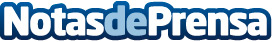 El Clúster GAIA apuesta por ayudar a pymes y emprendedores a avanzar en su transformación digital con varias jornadas en el marco de Be Digital 2023Ha organizado desde mañana, días 6, 7 y 8 de junio, en el Speaker Corner del BEC encuentros con experiencias de digitalización orientadas a: Comercialización y personas, Smart factories y Ciberseguridad. En las tres sesiones una veintena de empresas asociadas a GAIA y otras tantas empresas industriales expondrán casos prácticos, contrastados y reales, de implantación de soluciones digitales en industria en ámbitos como ventas, marketing, metaverso, mantenimiento, fabricación, logística, etcDatos de contacto:Clúster GAIA Comunicación943223750Nota de prensa publicada en: https://www.notasdeprensa.es/el-cluster-gaia-apuesta-por-ayudar-a-pymes-y_1 Categorias: Nacional País Vasco Eventos Ciberseguridad Innovación Tecnológica Digital http://www.notasdeprensa.es